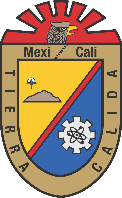 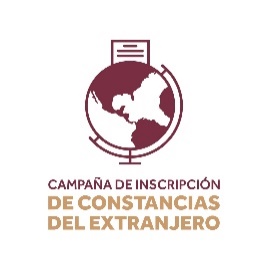 SOLICITUD PARA INSCRIPCIÓN DE NACIMIENTONombre: ____________________________________________________________________________Fecha de nacimiento: ___________ _______________________ ____________ Hora: _____________			          Día		       Mes			              AñoLugar de nacimiento:____________________ _____________________ ________________________				Localidad			          Municipio			      Entidad federativaSexo:  Masculino_____       Femenino_____             Fue registrado: Vivo_____      Muerto_____PadresNombre del padre:____________________________________________________________________Fecha de nac.: ____ ____ ____ Lugar de nac.:_____________________  Nacionalidad:_____________                                      Día       Mes    AñoNombre de la madre:__________________________________________________________________Fecha de nac.: ____ ____ ____ Lugar de nac.:_____________________  Nacionalidad:_____________                                      Día       Mes    AñoAbuelosAbuelo paterno __________________________________________ Nacionalidad_________________Abuela paterna___________________________________________ Nacionalidad_________________Abuelo materno__________________________________________  Nacionalidad_________________Abuela materna__________________________________________  Nacionalidad_________________Firmas________________________________		________________________________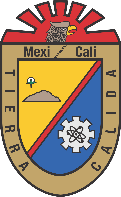 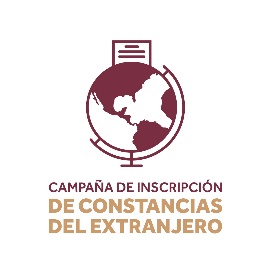 